ИА «Татар-информ»				          			       	16 декабря 2021 года,       	10:00 ч.ПРЕСС-РЕЛИЗПресс-конференция на тему«Об итогах реализации регионального проекта «Сохранение лесов» и других выполненных в 2021 году в Республике Татарстан работах по охране, защите и воспроизводству лесов»   Участник:Кузюров Равиль Афраимович – министр лесного хозяйства Республики ТатарстанВ 2021 году продолжилась реализация регионального проекта «Сохранение лесов в Республике Татарстан» в рамках федерального проекта «Сохранение лесов» национального проекта «Экология». Напомним, что его главная цель – обеспечение баланса выбытия и воспроизводства лесов в соотношении 100% к 2024 году. Для достижения этой цели установлены 2 основных индикатора: «отношение площади лесовосстановления и лесоразведения к площади вырубленных и погибших лесных насаждений, %» и «ущерб от лесных пожаров, млн. рублей». В 2021 году на реализацию регионального проекта «Сохранение лесов в Республике Татарстан» из федерального бюджета было выделено финансирование в размере 200,5 млн. рублей. Данные средства были направлены на проведение работ по лесовосстановлению (87,9 млн. рублей), формирование запаса семян лесных растений (131 тыс. рублей) и закупку лесопожарной и лесокультурной техники (112,4 млн. рублей).По региональному проекту в этом году Республике Татарстан были проведены лесовосстановительные работы на площади 4,2 тыс. га. Из них посадка лесных культур – на 1,6 тыс. га, мероприятия по естественному лесовосстановлению – на 2,3 тыс. га, комбинированному лесовосстановлению – 7 га и лесоразведению – 259 га. Значение целевого индикатора «Отношение площади лесовосстановления и лесоразведения к площади вырубленных и погибших лесных насаждений» составило 158% (плановое значение – 77,7%).Дополнительными показателями регионального проекта являются «Запас семян лесных растений для лесовосстановления и лесоразведения» и «Количество выращенного посадочного материала лесных растений». Их плановые значения на текущий год были 11,4 тыс. кг семян и 30,9 млн. штук сеянцев.В течение года специалистами подведомственных учреждений Министерства лесного хозяйства Республики Татарстан – лесхозов было собрано 40,2 тыс. кг семян основных лесообразующих пород, из них сосны – 395 кг, ели – 207 кг, лиственницы – 38 кг, березы – 1,1 тыс. кг, липы – 40 кг, ясеня – 790 кг, дуба – 37,6 тыс. кг. Для выращивания посадочного материала в Республике Татарстан имеется 51 базисный лесной питомник и Лесной селекционно-семеноводческий центр РТ, производственная мощность которого составляет 12 млн. штук посадочного материала с закрытой корневой системой в год. Всего в 2021 году было выращено 34,1 млн. штук сеянцев и саженцев, из них хвойных пород – 25,5 млн. штук, лиственных пород – 7,9 млн. штук, кустарников – 700 тыс. штук. Это количество является достаточным для проведения работ по лесовосстановлению и лесоразведению в рамках регионального проекта в 2022 году.Второй целевой индикатор «Ущерб от лесных пожаров по годам» не установлен в числовом значении в связи с тем, что является результатом стихийного, непрогнозируемого природного явления. В рамках подготовки к пожароопасному сезону в лесах был разработан и утвержден «Сводный план тушения лесных пожаров на территории Республики Татарстан», проверены все лесопожарные станции II и III типа, пункты сосредоточения противопожарного инвентаря, проведено множество встреч с главами сельских поселений, населением, арендаторами, владельцами земельных участков, прилегающих к лесному фонду. Было выдано более 1,3 тыс. штук предостережений юридическим лицам и индивидуальным предпринимателям о недопустимости нарушения правил пожарной безопасности в лесах.Пожароопасный сезон в лесах в 2021 году в Республике Татарстан был открыт 15 апреля и закрыт 25 октября. В течение пожароопасного периода велся космический мониторинг пожароопасной обстановки, авиационный, который охватывал площадь 1,2 млн. га и наземный – 11 тыс. га. Вся информация поступала в региональную диспетчерскую службу ГБУ РТ «Лесопожарный центр».В связи с высокой пожарной опасностью лесов в этом году 5 раз вводились ограничения пребывания граждан в лесах, въезда в них транспортных средств и проведения в лесах определенных видов работ. Они действовали в периоды с 14 мая по 3 июня (включительно), с 16 июня по 6 июля (включительно), с 9 по 29 июля (включительно), со 2 по 22 августа (включительно), с 25 августа по 14 сентября (включительно).Также был выполнен комплекс мероприятий, направленных на предупреждение возникновения лесных пожаров, ограничение их распространения и создание условий для обеспечения успешной борьбы с ними, велась агитационно-разъяснительная работа среди населения по соблюдению правил пожарной безопасности в лесах.В целом, в течение пожароопасного сезона в лесах, по данным Информационной системы дистанционного мониторинга Федерального агентства лесного хозяйства, были зарегистрированы 1143 термические точки. Из них подтвердились 890 случаев возгораний на приграничных к лесному фонду территориях на общей площади 674,7 га.Кроме этого, были зарегистрированы 19 лесных пожаров на общей площади 210,07 га. Все лесные пожары были своевременно ликвидированы силами лесопожарных формирований лесхозов республики и территориальных отделов Главного управления МЧС России по Республике Татарстан, ущерб составил 6,4 млн. рублей.Региональным проектом «Сохранение лесов в Республике Татарстан» предусмотрено оснащение подведомственных учреждений Минлесхоза РТ специализированной лесопожарной и лесокультурной техникой. В текущем году были закуплены и переданы лесхозам 59 ед. техники и 491 ед. оборудования (10 ед. пожарных автоцистерн АЦ-3,0-40 (ГАЗ-33086); 13 ед. малых лесопатрульных комплексов на базе УАЗ-390945; 6 ед. малых лесопатрульных комплексов на базе ГАЗ-231073 (Соболь); 5 ед. универсальных лесопожарных комплексов УЛПК-4П; 3 ед. тракторов «Беларус-82.1»; 15 ед. квадроциклов; 7 ед. прицепных пожарных модулей ЛКТ-4П; 321 ед. противопожарного оборудования (установки пожарные высокого давления, воздуходувки, бензопилы, переносные мотопомпы, метеостанции, тепловизоры, навигаторы и др.); 170 ед. лесохозяйственного оборудования (11 ед. лесных плугов ПКЛ-70, 15 ед. лесных культиваторов КЛБ-1.7, 1 ед. агрегат лесопосадочный АЛП-1, 143 ед. мечей Колесова)).Наряду с этим, в 2021 году в Республике Татарстан были заложены защитные лесные насаждения на землях сельскохозяйственного назначения на площади 1,7 тыс. га и в Азнакаевском районе – на площади 1,6 тыс. га. В границах Азнакаевского района такие насаждения были созданы при финансировании ПАО «Татнефть» в рамках компенсации выбросов парниковых газов. Таким образом, общая площадь проведенных в этом году работ по воспроизводству лесов и лесоразведению в Татарстане составила 7,6 тыс. га.Компенсационное лесовосстановление было проведено на площади 489,6 га. Работы были выполнены лицами, использующими леса в соответствии со статьями 43-46 Лесного Кодекса РФ и приняты Министерством лесного хозяйства РТ и органами местного самоуправления в осенний период.Также в рамках лесокультурного сезона специалистами были проведены работы по дополнению лесных культур – на площади 4,2 тыс. га, агротехническому уходу за лесными культурами – на 14,3 тыс. га, посеву семян в базисных лесных питомниках – на 23 га, подготовке почвы под лесные культуры будущего года –  на площади 1,4 тыс. га.В целях обеспечения санитарной безопасности в лесах и минимизации показателя регионального проекта «Сохранение лесов» – «Площадь погибших лесных насаждений» – были выполнены работы по лесопатологическому обследованию на площади 40,9 тыс. га, санитарно-оздоровительные мероприятия – на площади 3,5 тыс. га, в т.ч. уборка неликвидной древесины – на 2,8 тыс. га.В мае т.г. в Республике Татарстан были проведены мероприятия по ликвидации очагов вредных организмов на территории лесного фонда Азнакаевского и Бугульминского лесничеств на площади 173 га. Участки в данных лесничествах были поражены кольчатым шелкопрядом. Обработка была проведена наземным способом при помощи биологического препарата.В части федерального государственного лесного контроля (надзора) было проведено более 21,3 тыс. патрулирований земель лесного фонда, составлен 1071 протокол об административных правонарушениях, вынесено 649 постановлений о назначении административного наказания, из них 75 – в виде предупреждения, назначено административных штрафов на общую сумму 3,6 млн. рублей.В период с 20 по 31 декабря 2021 года в Татарстане пройдет межведомственное оперативно-профилактическое мероприятие «Ель». Сформированы мобильные патрульные группы из числа государственных лесных инспекторов и сотрудников территориальных отделов МВД по Республике Татарстан. В рамках операции «Ель» будет организовано систематическое патрулирование лесных участков в целях предотвращения незаконной рубки хвойных деревьев.Незаконная рубка, повреждение лесных насаждений или самовольное выкапывание в лесах деревьев влечет наложение административного штрафа на граждан в размере от 3 до 4 тыс. рублей, на должностных лиц – от 20 до 40 тыс. рублей, на юридических лиц – от 200 до 300 тыс. рублей. Кроме того, лицо, совершившее незаконную рубку, должно будет возместить вред, нанесенный лесам, который зависит от породы срубленного дерева и места его произрастания, категории защитности лесов.Обо всех фактах нарушения лесного законодательства можно сообщать на прямой номер лесной охраны 8-800-100-94-00, а также по номеру региональной диспетчерской службы ГБУ РТ «Лесопожарный центр» 8 (843) 221-37-95.Большое внимание в 2021 году было уделено цифровой трансформации лесной отрасли. В республике уже успешно эксплуатируются такие системы, как Геоинформационная система лесного фонда Республики Татарстан, сервис по мониторингу и контролю состояния лесного фонда на основе данных дистанционного зондирования и Учетная система лесного комплекса Республики Татарстан. Данные инструменты позволяют автоматизировать деятельность по учету и управлению лесными ресурсами, своевременно выявлять изменения на территории лесного фонда, в т.ч. незаконные рубки лесных насаждений, выгоревшие участки леса, участки с лесопатологией, незаконно возведенные здания и строения.В этом году был реализован проект по переводу государственных услуг, оказываемых Министерством лесного хозяйства РТ, в электронный вид. Были оцифрованы все 10 государственных услуг. Среди них – предоставление лесного участка в аренду по результатам аукциона, без проведения торгов, предоставление лесного участка в безвозмездное пользование, постоянное (бессрочное) пользование, экспертиза проекта освоения лесов, заключение договоров купли-продажи лесных насаждений для собственных нужд граждан, утверждение актов лесопатологического обследования, прием лесных деклараций и отчетов об использовании лесов, отчетов по лесохозяйственным мероприятиям, предоставление выписок из государственного лесного реестра.В план цифровой трансформации лесной отрасли включены такие цели, как создание цифровой базы данных о землях лесного фонда (совмещение данных государственного лесного реестра и ЕГРН, оцифровка границ лесов на землях иных категорий, документации (в т.ч. проектов освоения лесов), приведение всей имеющейся информации в единый формат), проектирование региональной системы управления лесами (единый информационный ресурс, включающей в себя имеющиеся системы и сервисы, как федеральные, так и региональные и ряд новых сервисов) и модернизация ИТ-инфраструктуры (обновление парка компьютерной техники Министерства лесного хозяйства Республики Татарстан и его подведомственных учреждений, их подключение к высокоскоростному интернету). Ожидается, что цифровая база данных о землях лесного фонда будет использоваться при разработке генеральных планов, схем территориального планирования, проектов межевания и проектов планировки территорий, согласовании схем расположений земельных участков, при осуществлении инженерно-экологических изысканий, проектировании автомобильных дорог и др.МИНИСТЕРСТВОЛЕСНОГО ХОЗЯЙСТВАРЕСПУБЛИКИ ТАТАРСТАНЯмашева пр., д.37 А, г. Казань, 420124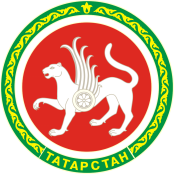 ТАТАРСТАН РЕСПУБЛИКАСЫУРМАН ХУҖАЛЫГЫМИНИСТРЛЫГЫЯмашева пр., 37нчы А йорт, Казан шәh,420124Тел. (843) 221-37-01, Факс  221-37-37, Е-mail: Minleshoz@tatar.ru, сайт: Minleshoz.tatarstan.ruТел. (843) 221-37-01, Факс  221-37-37, Е-mail: Minleshoz@tatar.ru, сайт: Minleshoz.tatarstan.ruТел. (843) 221-37-01, Факс  221-37-37, Е-mail: Minleshoz@tatar.ru, сайт: Minleshoz.tatarstan.ru